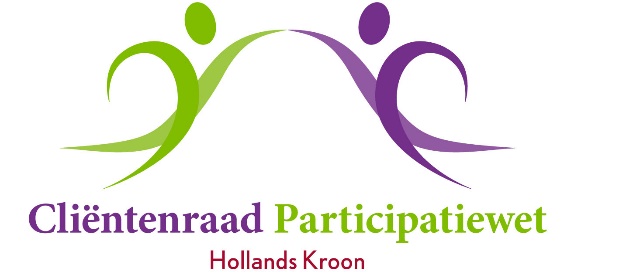 Vergadering	26 maart 2019Aanvang	13.30 uurLocatie:   	Kroondomein, ‘de gouden kooi’              	Burg. Mijnlieffstraat 1, Anna PaulownaAgenda1.	Opening en mededelingen2.	Vaststellen van de agenda3.	Verslag van 29 januari 20194.	Actielijst en ingekomen stukken	- actielijst	- ter informatie consultatie	- begroting cliëntenraad (ter inzage)5.	Adviezen & brieven aan en antwoorden van colleges- Studietoelage Arbeidsbeperkte jongeren. Verzonden advies.- Univé-gemeentepakket. Verzonden advies,6.	Jaarverslag 2018/werkplan 2019	- jaarverslag 2018	- werkplan 2019 	- planning bijeenkomsten 2019 wijzigen (30 april naar 21 mei)7.	Handboek bijzondere bijstand	-  opmerkingen vooraf met print voor agenda	-  Het handboek wordt digitaal verzonden (geprint document is aanwezig  op de vergadering)8.	Advies (ongevraagd) kwijtschelding belastingen9.	Advies (ongevraagd) armoedeval10. 	Vrijwilligersvergoedingen	- belastingen	- voorstel wijziging vergoedingen11. 	Persbericht -concept-12.  Congres Landelijke Cliëntenraad13.	Facebook 14.	Rondvraag15.	Sluiting